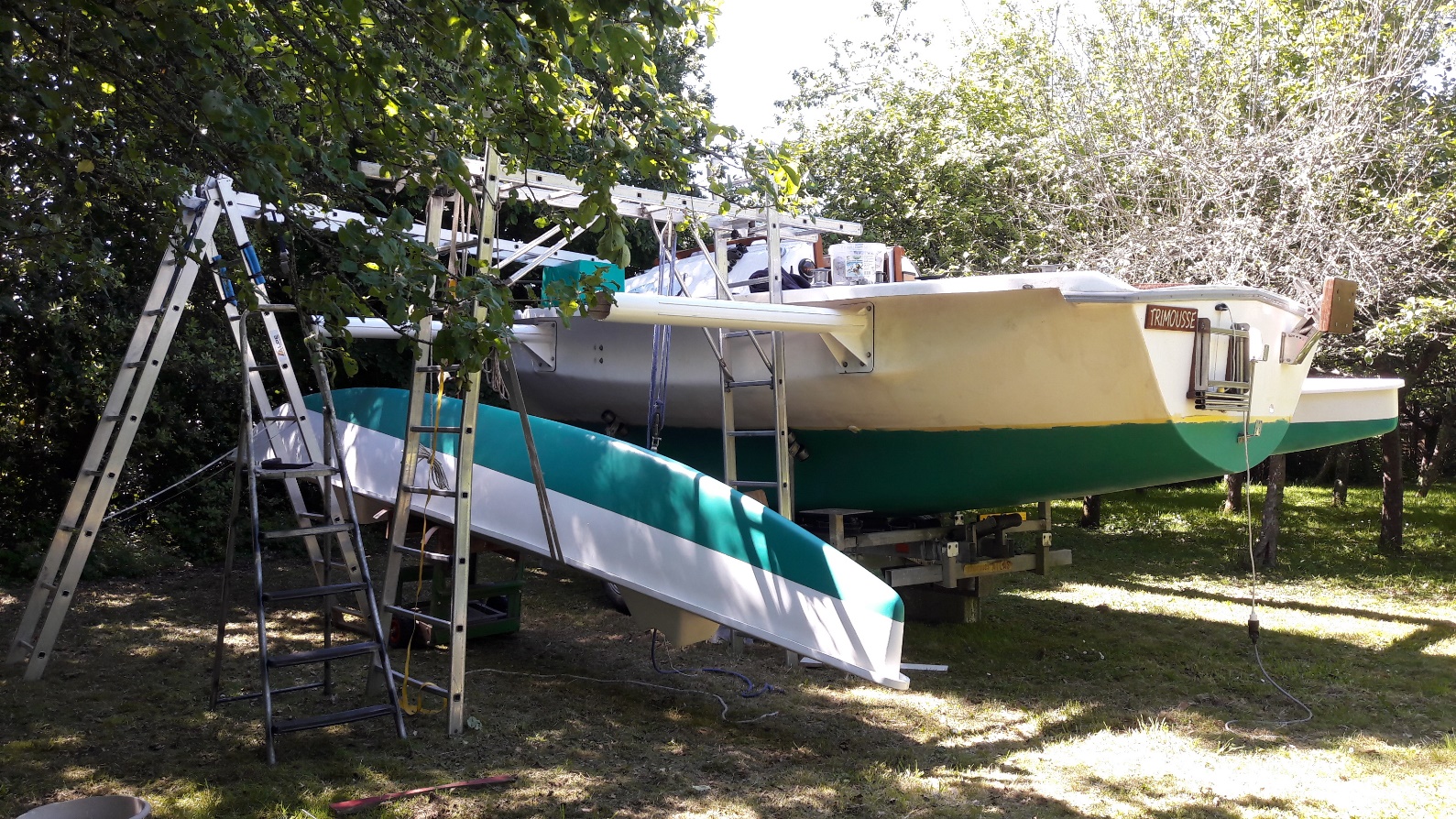 Levage flotteur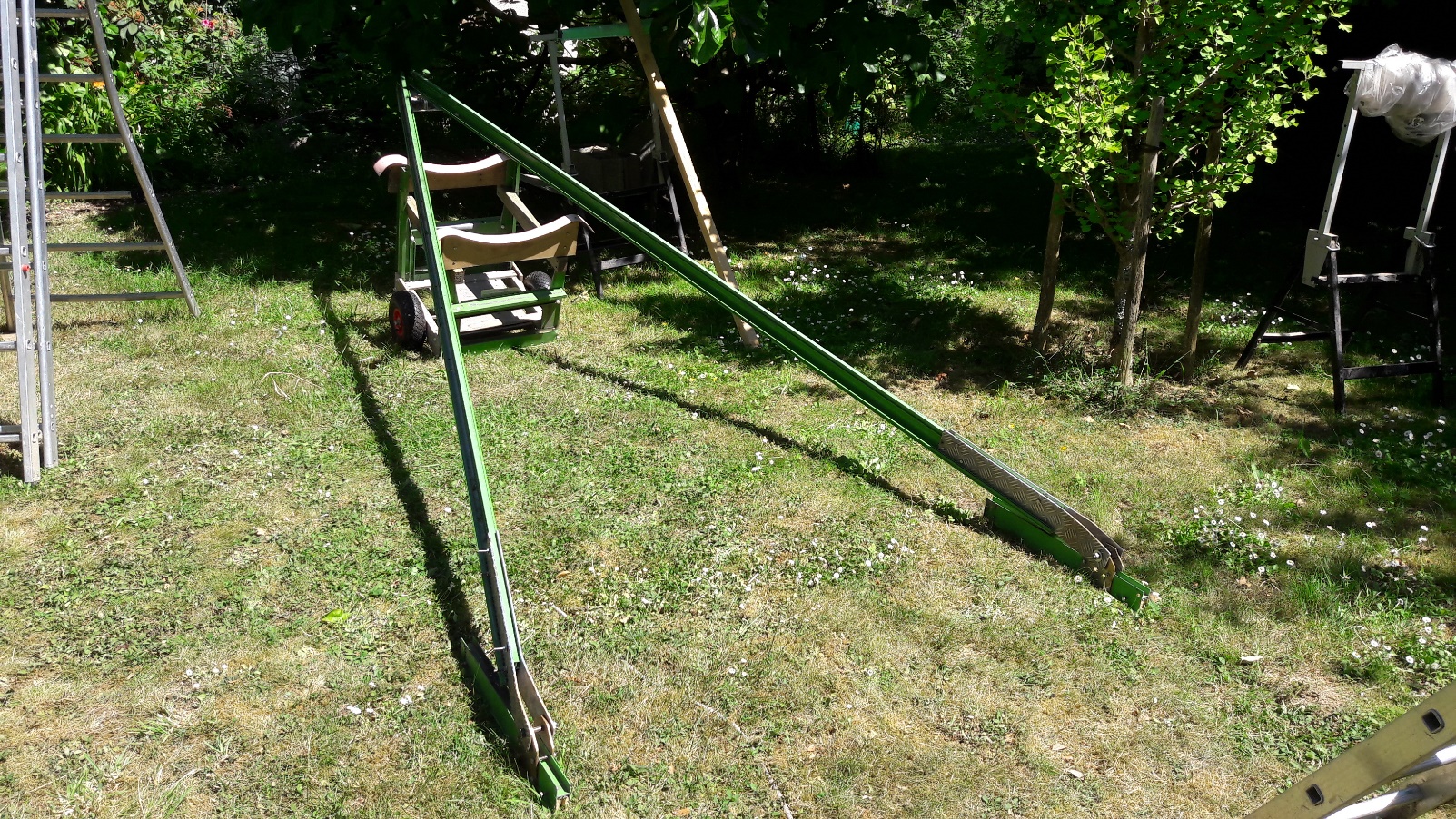 Chèvre mât et fardier